Конспект занятия по лексической теме «Овощи» старшая группа«Знакомство с овощами»Цель: работа над речевым материалом по теме.Задачи:обогащение словаря по теме;обучение составлению рассказа-описания по схеме;развитие зрительного и слухового внимания;развитие памяти и логического мышления.Материалы: картинки с изображением овощей или муляжи овощей. 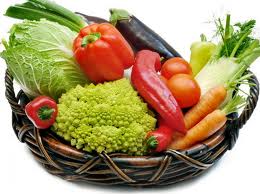 Ход занятияОрганизационный момент: объясняем детям правила поведения на занятии, включаем в работу.Работа над речевым материалом:Педагог показывает и называет предметные картинки с изображением овощей или же муляжи.Каждый овощ называется по форме и цвету, подчеркивается, что каждый овощ особенный по-своему и отличается от других. Например, помидор – красный, а огурец – зеленый.Педагог после демонстрации картинок (муляжей) задает вопросы детям на понимание пройденного материала: «Что это?», «Какого цвета?», «Какой формы?» и т.д.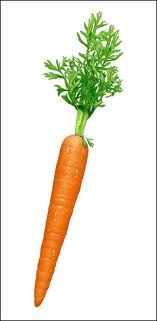 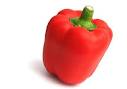 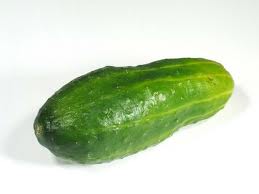 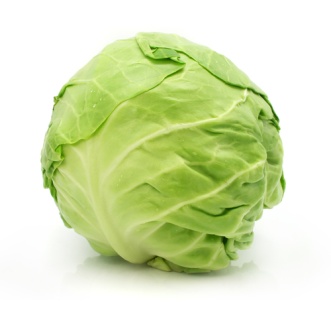 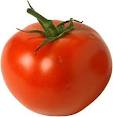 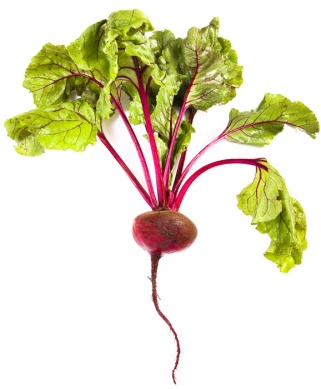 Работа над лексико-грамматическим строем речи:Дидактическая игра «Составь предложение»:Детям дается речевая инструкция: «Я начну предложение, а вы продолжите его»Огурец зеленый, а репа…….(Ответ детей – желтая);Помидор круглый, а баклажан ….(Ответ детей – овальный);Репа маленькая, а тыква……….(Ответ детей – большая);Свекла красная/бурая, а огурец……….(Ответ детей – зеленый).Дидактическая игра «Вставь предлог»:Педагог перекладывает картинки с изображением овощей или муляжи и задает вопросы.- «Куда я положил помидор?»…. (Ответ детей – на стол/в корзину/в ящик);- «Куда я спрятал огурец?» ……….(Ответ детей – в корзину/в ящик);-«Откуда я взял морковь?» ……….(Ответ детей – из ящика/из корзины).Дети должны правильно употребить предлоги.Дидактическая игра «Что приготовим?»:Педагог задает вопрос, дети должны ответить. Если дети затрудняются, то сначала дается объяснение.-«Что мы приготовим из картофеля?»  (Ответ детей – картофельный суп, картофельное пюре);-«Что мы приготовим из моркови?» (Ответ детей – морковный салат, морковный сок).Ведется работа над образованием относительных прилагательных от существительных.Итог занятия: «О чем мы сегодня говорили?»  (Ответ детей – об овощах).Молодцы, вы все отлично поработали!